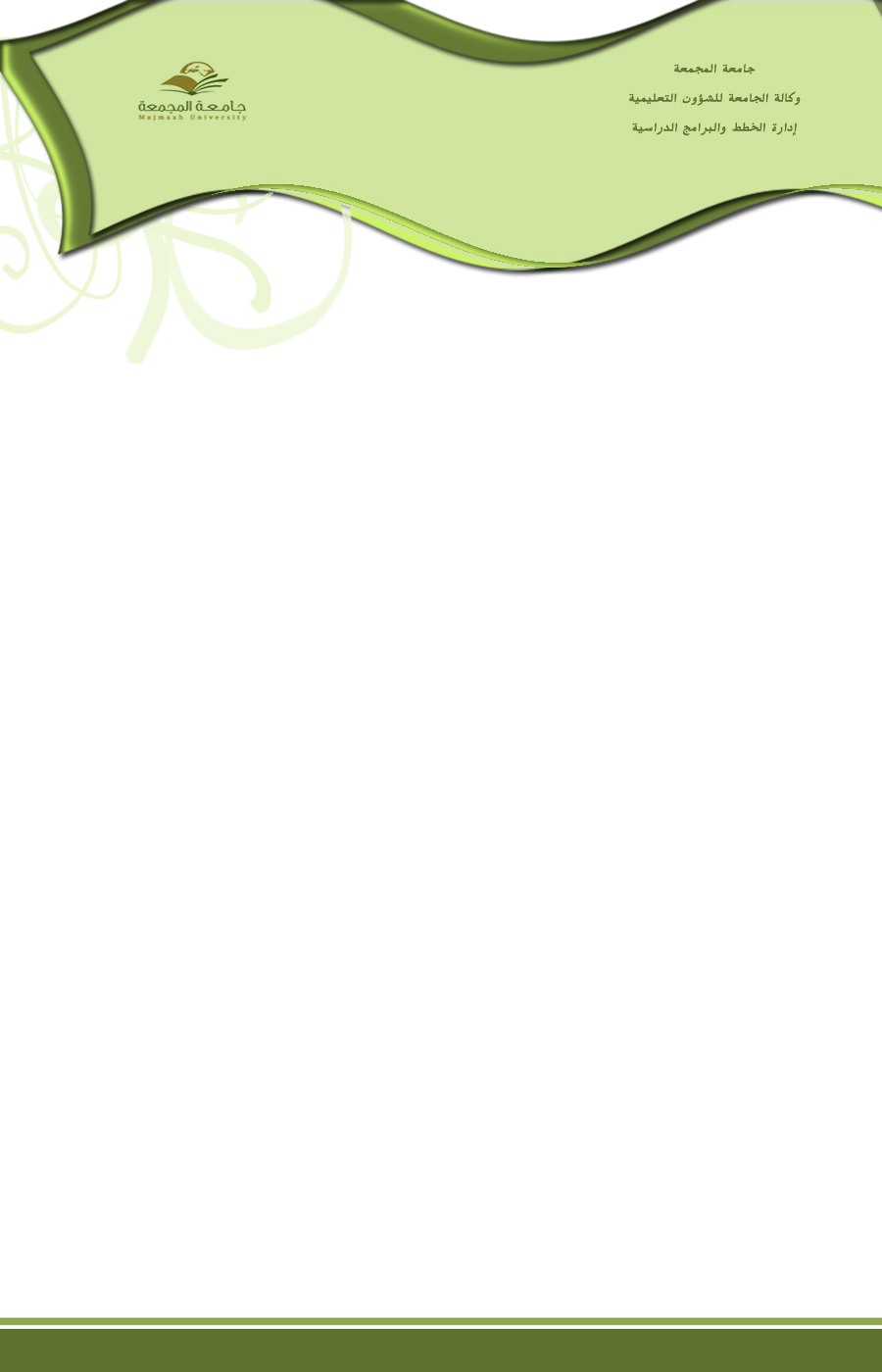 وصف المقرر :						Module Description          أهداف المقرر:					Module Aims                                 مخرجات التعليم: (الفهم والمعرفة والمهارات الذهنية والعمليةLearning Outcomes (Comprehension- Knowledge-intellectual and practical skills)يفترض بالطالب بعد دراسته لهذه المقرر أن يكون قادرا على:By the end of this course, students should be able to :محتوى المقرر: (تتم التعبئة باللغة المعتمدة في التدريس)Module Contents: (fill in using the language of instruction)الكتاب المقرر والمراجع المساندة:(تتم التعبئةبلغة الكتاب الذي يدرس)Textbooks and reference books:(fill in using the language of the textbook)ملاحظة: يمكن إضافة مراجع أخرى بحيث لا تتجاوز 3 مراجع على الأكثر.NB: You can add a maximum of 3 reference books اسم المقرر:رقم المقرر:اسم ورقم المتطلب السابق:مستوى المقرر:الساعات المعتمدة:INTRODUCTION TO LITERATUREINTRODUCTION TO LITERATUREModule Title:ENG225ENG225Module ID:NoneNonePrerequisite:44Level:33Credit Hours:INTRODUCTION TO LITERATURE Introduction to Literature seeks to introduce students to basic elements of literature through the study of its various forms: poetry, drama, and fiction. Students will practice reading and writing about literature in its different genres observing different techniques such as descriptive writing, writing with examples, cause and effect, and comparison and contrast. Being the only literature course/module in the whole syllabus, it attempts to provide students with a brief, but comprehensive survey of the major literary movements/ages of English literature(s) (which may also include world literatures written in English). This course will adopt a combination of two approaches-the language model and the process-based one. Both models are learner-centered. The language model proceeds through a text, and pays attention to the way language is used.   Within this model of studying literature, the teacher can choose to use stylistic analysis which involves the close study of the linguistic features of the text to enable students to make meaningful interpretations of the text. It aims to help learners read and study literature more competently.As for the process-based approach, it encourages learners to draw on their own opinions, feelings and personal experiences. It aims for interaction between the text and the reader in English, helping make the language more memorable. Learners are encouraged to “make the text their own”. This model recognizes the immense power that literature can have to move people and widen their perspectives.  Thus, the course will tend to foster a multi-faceted approach to literary texts, that will generally help students be cognizant of the complexity and pluralism of "meaning".1To provide students with a general historical survey of English literature (by summarizing the key features of literary ages/eras: Classical/Anglo-Saxon – Mediaeval (Chaucer)- Renaissance/Shakespearian- Romantic- Victorian- Modern- Post-modern  Periods.12To encourage students’ interaction, as literary texts are often rich in meaning, and can be effectively used for discussions.23To expand language awareness by  examining sophisticated or non-standard examples of language, which  make students more aware of the norms of language use.  34To educate students, for values in literary texts encourage learners to develop attitudes towards them. These values and attitudes relate to the world outside the classroom.45To motivate students to feel a real sense of achievement at understanding a piece of literature. 56Finally, to open up new horizons for students who may develop interest in specializing in literary studies later in their academic career6To expose students to literature as a source of unmodified language in the classroom because the skills they acquire in dealing with difficult or unknown language can be used outside the class.71Understand and use basic literary terms and technical concepts12Develop critical skills in reading, analyzing, and writing about literature23Gain knowledge of writing in different genres and  writing response and research papers as well.34Investigate how different literature genres approach different topics.45Write critical arguments about literature5Recognise the complexity of" meaning" of literary texts and  the diversity/cross-culturalism of "interpretation" of literature.6See the significance of the role of "reading" in making sense of a literary text ( how the same piece of literature can have different meanings for different readers—enacting the "reader-response" theory).7قائمة الموضوعات(Subjects)عدد الأسابيع(Weeks)ساعات التدريس (Hours)Introductory lecture 13Literary concepts and technical terms  13Definition of Arts  13Literary Genres:            -Drama                          -Novel                           -Poetry                            -Short Stories 26A brief  survey of major literary movements/eras (Classical-Renaissance-Romantic – Victorian-Modern/Postmodern Ages)39Reading and analyzing The Old  Man and the Sea, Ernest Hemingway 13Reading and analyzing Look back in Anger, John Osborne23Reading and analyzing The Mask of the Red death, Edgar A. Poe13Reading and analyzing William Shakespeare’s Sonnet 18: The Ultimate Valentine’s Day Poem13Reading and analyzing Love Forever, A Moment Of Truth By Silke Wettergren13اسم الكتاب المقررTextbook titleThe Norton Introduction to Literature اسم المؤلف (رئيسي)Author's NameCarl E. Bain, Jerome Beaty, J. Paul Hunter,اسم الناشرPublisher  W. W. Norton & Company سنة النشرPublishing YearNovember 13th 1986اسم المرجع (1)Reference (1)An Introduction to Literatureاسم المؤلفAuthor's NameSylvan Barnet , William E. Burto, William E. Cain اسم الناشرPublisherLongman; 16th edition        سنة النشرPublishing YearJuly 4, 2010                     